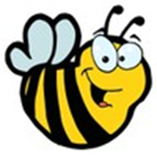 3rd Spelling Bee CompetitionDubrava Elementary SchoolSchool year: 2015./2016.Spelling Bee ChampionsPŠ Farkaševac, PŠ Nova Kapela, PŠ Bolč2. razred1. mjesto:  Lana Božić (B)2. mjesto:   Magdalena Sever3. mjesto: Ena Andrić 3. razred1. mjesto:  Tihana Atlija2. mjesto:   Nika Draganić3. mjesto:  xxxx4. razred1. mjesto:  Lana Mihalic (PŠ Bolč, 4.r.)2. mjesto:  Gogo Blazic (PŠ Bolč, 4.r.)3. mjesto:  Mario Vuk (PŠ Bolč, 4.r.)5. razred1. mjesto:  Roso Makopek Pušec2. mjesto:  Valerija Panić3. mjesto:  Barbara Sever6. razred1. mjesto:  Jelena Krog2. mjesto:  Elena Breger3. mjesto:  Dominik Sekelj7. razred1 mjesto:  Mark Totić2 mjesto:  Matej Mesar3 mjesto:  Ivan Posavac8. razred1. mjesto:  Helena Fruk2. mjesto:  Ivan Senjanec3. mjesto:  Danijel JugSpelling Bee ChampionsOŠ Dubrava2. razred1. mjesto:  Lorena Antonić, 2.b2. mjesto:  Leon Mijacek, 2.a3. mjesto:  Lukas Habijančić, 2.a3. razred1. mjesto:  Ella Runjavec, 3.b2. mjesto:  Ignac Lenardić, 3.b3. mjesto:  Zara Gašparić, 3.a4. razred1. mjesto:  Lorena Runjavec, 4.a2. mjesto:   Sara Bereković, 4.b3. mjesto:  Vanesa Babec, 4.a5. razred1. mjesto:  Ivona Gašparić, 5.b2. mjesto:  Kristijan Bilanović, 5.b3. mjesto:  Patrik Šaško, 5.b6. razred1. mjesto:  Matej Stričak, 6.a2. mjesto: Hana Sever, 6.b3. mjesto: Lara Petrovčić, 6.b7. razred1 mjesto:  Iva Bradić, 7.c2 mjesto:  Gabriela Erić, 7.b3 mjesto:  Petra Dokuš, 7.b8. razred1. mjesto:  Luka Sever, 8.b2. mjesto:  Stipo Kasalo, 8.a3. mjesto:  Jurica Miklobušec, 8.a